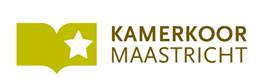    NIEUWSBRIEF  februari 2016Johannes Passion - Johann Sebastian BachVrijdag 25 maart 2016, 20.00 uurSt. JanskerkVrijthof MaastrichtOok dit jaar zal Kamerkoor Maastricht weer de Johannes Passion van J.S. Bach uitvoeren. U bent niet anders van ons gewend. We houden deze traditie maar al te graag in ere.Enkele jaren geleden hebben we ons binnen deze traditie een kleine variant veroorloofd, door de zelden uitgevoerde ‘zweite Fassung’ van dit werk op de lessenaar te nemen. Daardoor konden we u een inzicht geven in de ontstaansgeschiedenis van deze indrukwekkende passiemuziek. Wat de beweegredenen van Bach geweest zijn valt niet helemaal te achterhalen, maar feit is wel dat hij na die versie ook nog een derde en een vierde samenstelde. Eigenlijk paste hij het werk bij elke nieuwe uitvoering aan aan de omstandigheden en misschien ook wel aan zijn voortschrijdend inzicht, zoals dat tegenwoordig heet.Nu keren we dus terug naar de uiteindelijke versie van het jaar 1749, het jaar voor Bachs dood; de versie die ook de bekendste is. Voor velen is dit werk onverbrekelijk verbonden met de Paastijd en altijd weer ontroerend; denkt u alleen maar aan de bekende aria voor sopraan:

Zerfließe, mein Herze, in Fluten der Zähren
Dem Höchsten zu Ehren!
Erzähle der Welt und dem Himmel die Not:
Dein Jesus ist tot!

(Vloei uiteen, mijn hart, in stromen van tranen
om de Hoogste te eren!
Vertel aarde en hemel de rampspoed:
je Jezus is dood!)We nodigen u van harte uit om met ons te komen genieten van dit meesterwerk.
Meer informatie vindt u op onze website www.kamerkoormaastricht.nlKaartverkoop€ 25,- aan de kerk of via Theater aan het Vrijthof,telefoon 043 - 350 5555Voorverkoop € 22,50 via www.kamerkoormaastricht.nl € 15,- voor studenten op vertoon van pas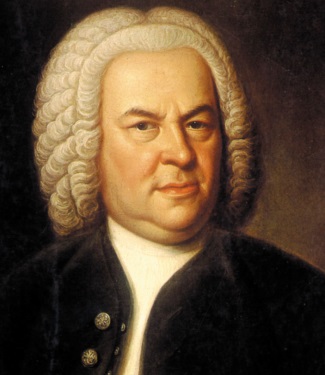 Johannes Passion - Johann Sebastian BachVrijdag 25 maart 2016, 20.00 uurSt. JanskerkVrijthof MaastrichtOok dit jaar zal Kamerkoor Maastricht weer de Johannes Passion van J.S. Bach uitvoeren. U bent niet anders van ons gewend. We houden deze traditie maar al te graag in ere.Enkele jaren geleden hebben we ons binnen deze traditie een kleine variant veroorloofd, door de zelden uitgevoerde ‘zweite Fassung’ van dit werk op de lessenaar te nemen. Daardoor konden we u een inzicht geven in de ontstaansgeschiedenis van deze indrukwekkende passiemuziek. Wat de beweegredenen van Bach geweest zijn valt niet helemaal te achterhalen, maar feit is wel dat hij na die versie ook nog een derde en een vierde samenstelde. Eigenlijk paste hij het werk bij elke nieuwe uitvoering aan aan de omstandigheden en misschien ook wel aan zijn voortschrijdend inzicht, zoals dat tegenwoordig heet.Nu keren we dus terug naar de uiteindelijke versie van het jaar 1749, het jaar voor Bachs dood; de versie die ook de bekendste is. Voor velen is dit werk onverbrekelijk verbonden met de Paastijd en altijd weer ontroerend; denkt u alleen maar aan de bekende aria voor sopraan:

Zerfließe, mein Herze, in Fluten der Zähren
Dem Höchsten zu Ehren!
Erzähle der Welt und dem Himmel die Not:
Dein Jesus ist tot!

(Vloei uiteen, mijn hart, in stromen van tranen
om de Hoogste te eren!
Vertel aarde en hemel de rampspoed:
je Jezus is dood!)We nodigen u van harte uit om met ons te komen genieten van dit meesterwerk.
Meer informatie vindt u op onze website www.kamerkoormaastricht.nlKaartverkoop€ 25,- aan de kerk of via Theater aan het Vrijthof,telefoon 043 - 350 5555Voorverkoop € 22,50 via www.kamerkoormaastricht.nl € 15,- voor studenten op vertoon van pasJohannes Passion - Johann Sebastian BachVrijdag 25 maart 2016, 20.00 uurSt. JanskerkVrijthof MaastrichtOok dit jaar zal Kamerkoor Maastricht weer de Johannes Passion van J.S. Bach uitvoeren. U bent niet anders van ons gewend. We houden deze traditie maar al te graag in ere.Enkele jaren geleden hebben we ons binnen deze traditie een kleine variant veroorloofd, door de zelden uitgevoerde ‘zweite Fassung’ van dit werk op de lessenaar te nemen. Daardoor konden we u een inzicht geven in de ontstaansgeschiedenis van deze indrukwekkende passiemuziek. Wat de beweegredenen van Bach geweest zijn valt niet helemaal te achterhalen, maar feit is wel dat hij na die versie ook nog een derde en een vierde samenstelde. Eigenlijk paste hij het werk bij elke nieuwe uitvoering aan aan de omstandigheden en misschien ook wel aan zijn voortschrijdend inzicht, zoals dat tegenwoordig heet.Nu keren we dus terug naar de uiteindelijke versie van het jaar 1749, het jaar voor Bachs dood; de versie die ook de bekendste is. Voor velen is dit werk onverbrekelijk verbonden met de Paastijd en altijd weer ontroerend; denkt u alleen maar aan de bekende aria voor sopraan:

Zerfließe, mein Herze, in Fluten der Zähren
Dem Höchsten zu Ehren!
Erzähle der Welt und dem Himmel die Not:
Dein Jesus ist tot!

(Vloei uiteen, mijn hart, in stromen van tranen
om de Hoogste te eren!
Vertel aarde en hemel de rampspoed:
je Jezus is dood!)We nodigen u van harte uit om met ons te komen genieten van dit meesterwerk.
Meer informatie vindt u op onze website www.kamerkoormaastricht.nlKaartverkoop€ 25,- aan de kerk of via Theater aan het Vrijthof,telefoon 043 - 350 5555Voorverkoop € 22,50 via www.kamerkoormaastricht.nl € 15,- voor studenten op vertoon van pas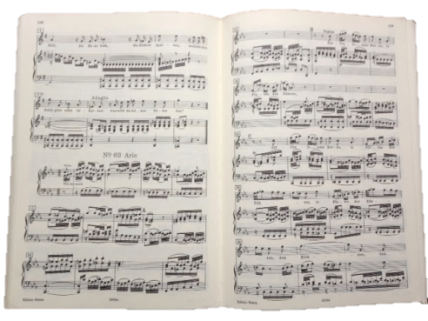 Johannes Passion - Johann Sebastian BachVrijdag 25 maart 2016, 20.00 uurSt. JanskerkVrijthof MaastrichtOok dit jaar zal Kamerkoor Maastricht weer de Johannes Passion van J.S. Bach uitvoeren. U bent niet anders van ons gewend. We houden deze traditie maar al te graag in ere.Enkele jaren geleden hebben we ons binnen deze traditie een kleine variant veroorloofd, door de zelden uitgevoerde ‘zweite Fassung’ van dit werk op de lessenaar te nemen. Daardoor konden we u een inzicht geven in de ontstaansgeschiedenis van deze indrukwekkende passiemuziek. Wat de beweegredenen van Bach geweest zijn valt niet helemaal te achterhalen, maar feit is wel dat hij na die versie ook nog een derde en een vierde samenstelde. Eigenlijk paste hij het werk bij elke nieuwe uitvoering aan aan de omstandigheden en misschien ook wel aan zijn voortschrijdend inzicht, zoals dat tegenwoordig heet.Nu keren we dus terug naar de uiteindelijke versie van het jaar 1749, het jaar voor Bachs dood; de versie die ook de bekendste is. Voor velen is dit werk onverbrekelijk verbonden met de Paastijd en altijd weer ontroerend; denkt u alleen maar aan de bekende aria voor sopraan:

Zerfließe, mein Herze, in Fluten der Zähren
Dem Höchsten zu Ehren!
Erzähle der Welt und dem Himmel die Not:
Dein Jesus ist tot!

(Vloei uiteen, mijn hart, in stromen van tranen
om de Hoogste te eren!
Vertel aarde en hemel de rampspoed:
je Jezus is dood!)We nodigen u van harte uit om met ons te komen genieten van dit meesterwerk.
Meer informatie vindt u op onze website www.kamerkoormaastricht.nlKaartverkoop€ 25,- aan de kerk of via Theater aan het Vrijthof,telefoon 043 - 350 5555Voorverkoop € 22,50 via www.kamerkoormaastricht.nl € 15,- voor studenten op vertoon van pasJohannes Passion - Johann Sebastian BachVrijdag 25 maart 2016, 20.00 uurSt. JanskerkVrijthof MaastrichtOok dit jaar zal Kamerkoor Maastricht weer de Johannes Passion van J.S. Bach uitvoeren. U bent niet anders van ons gewend. We houden deze traditie maar al te graag in ere.Enkele jaren geleden hebben we ons binnen deze traditie een kleine variant veroorloofd, door de zelden uitgevoerde ‘zweite Fassung’ van dit werk op de lessenaar te nemen. Daardoor konden we u een inzicht geven in de ontstaansgeschiedenis van deze indrukwekkende passiemuziek. Wat de beweegredenen van Bach geweest zijn valt niet helemaal te achterhalen, maar feit is wel dat hij na die versie ook nog een derde en een vierde samenstelde. Eigenlijk paste hij het werk bij elke nieuwe uitvoering aan aan de omstandigheden en misschien ook wel aan zijn voortschrijdend inzicht, zoals dat tegenwoordig heet.Nu keren we dus terug naar de uiteindelijke versie van het jaar 1749, het jaar voor Bachs dood; de versie die ook de bekendste is. Voor velen is dit werk onverbrekelijk verbonden met de Paastijd en altijd weer ontroerend; denkt u alleen maar aan de bekende aria voor sopraan:

Zerfließe, mein Herze, in Fluten der Zähren
Dem Höchsten zu Ehren!
Erzähle der Welt und dem Himmel die Not:
Dein Jesus ist tot!

(Vloei uiteen, mijn hart, in stromen van tranen
om de Hoogste te eren!
Vertel aarde en hemel de rampspoed:
je Jezus is dood!)We nodigen u van harte uit om met ons te komen genieten van dit meesterwerk.
Meer informatie vindt u op onze website www.kamerkoormaastricht.nlKaartverkoop€ 25,- aan de kerk of via Theater aan het Vrijthof,telefoon 043 - 350 5555Voorverkoop € 22,50 via www.kamerkoormaastricht.nl € 15,- voor studenten op vertoon van pas